Государственный стандарт СССР ГОСТ 25297-82
"Установки компактные для очистки поверхностных вод на питьевые нужды. Типы, основные параметры и размеры"
(утв. постановлением Госстроя СССР от 26 апреля 1982 г. N 106)Compact treatment plants for surface potable water. Types, basic parameters and dimensionsСрок введения с 1 января 1983 г.1. Настоящий стандарт распространяется на компактные установки заводского изготовления, работающие по реагентной (Р) и безреагентной (БР) схемам, предназначенные для очистки поверхностных вод с целью их использования в системах хозяйственно-питьевого водоснабжения.2. Типы, основные размеры и параметры установок в зависимости от метода обработки воды и производительности должны соответствовать указанным в таблице и на чертеже.3. Основными элементами установок являются:насосы подачи воды, трубчатый отстойник, скорый фильтр, сетчатый фильтр, блок обеззараживания воды и блок коагулирования воды.4. Установки должны изготавливаться в соответствии с требованиями настоящего стандарта по рабочим чертежам, утвержденным в установленном порядке.5. Для изготовления установок и при их эксплуатации должны применяться материалы и реагенты, разрешенные Минздравом СССР для применения в практике хозяйственно-питьевого водоснабжения.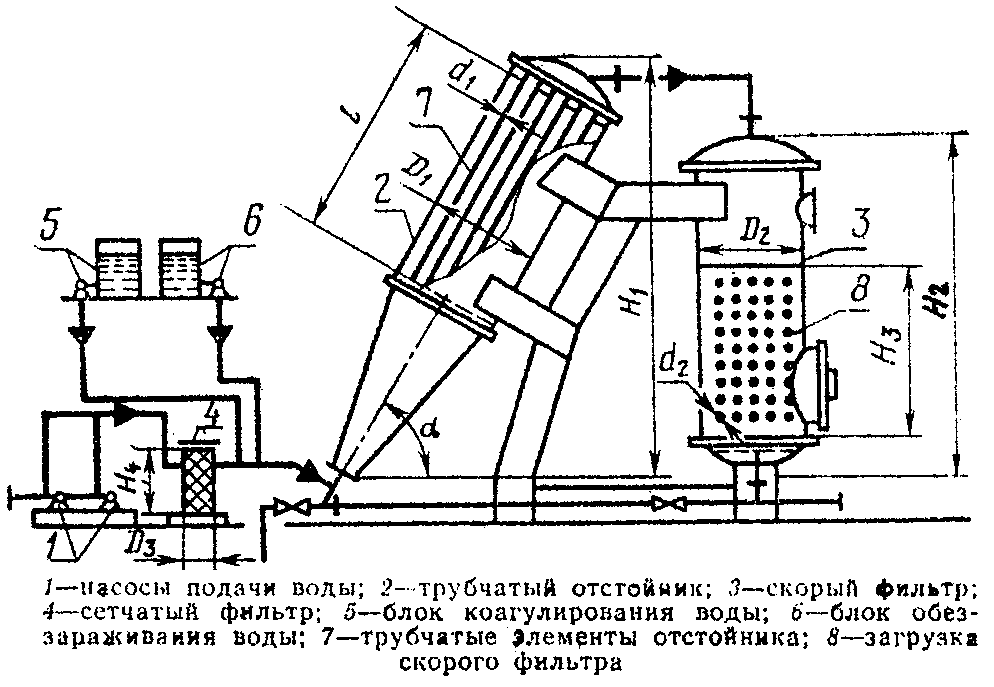 "Рисунок"6. Трубчатые отстойники, скорые и сетчатые фильтры, баки для растворов реагентов должны изготавливаться из углеродистой стали обыкновенного качества по ГОСТ 380-71.7. Баки для растворов реагентов должны иметь внутреннее антикоррозионное покрытие.8. Оборудование установок следует размещать в соответствии с проектом их привязки, выполненным для данного конкретного объекта.В зависимости от конкретных условий привязки установки насосы подачи воды могут не предусматриваться.Начало таблицы. См. окончание┌────────────┬───────┬──────────┬───────┬──────┬─────────────────────────────────────────────────────────────────────────────────────────────────┐│    Типы    │Произ- │  Рабочее │Метал- │ Пот- │                                     Основное оборудование                                       ││  установок │ води- │давление, │ лоем- │ребля-├────────────────────────────────────────┬────────────────────────────────────┬───────────────────┤│            │ тель- │    МПа   │кость, │ емая │          Трубчатый отстойник           │           Скорый фильтр            │  Сетчатый фильтр  ││            │ ность,│(кгс/см2),│ т, не │ мощ- ├──────┬─────┬──────┬──────┬──────┬──────┼──────┬──────┬─────┬───────┬────────┼─────┬──────┬──────┤│            │ м3/сут│    не    │ более │ность,│Коли- │Диа- │Высота│Длина │ Диа- │ Угол │ Коли-│ Диа- │Высо-│Высота │ Круп-  │Коли-│ Диа- │Высота││            │       │   более  │       │ кВт, │чест- │метр │H_1, м│труб- │ метр │накло-│ чест-│ метр │ та  │фильт- │ ность  │чест-│ метр │H_4, м││            │       │          │       │  не  │  во, │D_1, │      │чатого│трубок│  на  │  во, │D_2, м│H_2, │рующей │ зерен  │ во, │D_3, м│      ││            │       │          │       │более │  шт. │  м  │      │элеме-│ d_1, │альфа │  шт. │      │  м  │загруз-│загрузки│ шт. │      │      ││            │       │          │       │      │      │     │      │нта l,│  мм  │      │      │      │     │ки H_3,│d_2, мм │     │      │      ││            │       │          │       │      │      │     │      │  м   │      │      │      │      │     │   м   │        │     │      │      │├──────┬─────┼───────┼──────────┼───────┼──────┼──────┼─────┼──────┼──────┼──────┼──────┼──────┼──────┼─────┼───────┼────────┼─────┼──────┼──────┤│ При  │Струя│  100  │  0,3(3)  │  2,8  │ 1,5  │  1   │  1  │ 4,7  │ 2,0  │40-80 │  60  │  1   │ 1,0  │ 4,0 │  1,5  │ 0,8-2  │  1  │ 0,35 │ 0,6  ││работе│100Р │       │          │       │      │      │     │      │      │      │      │      │      │     │       │        │     │      │      ││  по  │     │       │          │       │      │      │     │      │      │      │      │      │      │     │       │        │     │      │      ││ реа- │Струя│  200  │  0,3(3)  │  4,8  │ 2,3  │  2   │  1  │ 4,7  │ 2,0  │40-80 │  60  │  2   │ 1,0  │ 4,0 │  1,5  │ 0,8-2  │  1  │ 0,35 │ 0,6  ││ гент-│200Р │       │          │       │      │      │     │      │      │      │      │      │      │     │       │        │     │      │      ││ ной  │     │       │          │       │      │      │     │      │      │      │      │      │      │     │       │        │     │      │      ││схеме │Струя│  400  │  0,3(3)  │  5,1  │ 4,8  │  1   │  2  │ 5,0  │ 2,0  │40-80 │  60  │  1   │ 2,0  │ 4,3 │  1,5  │ 0,8-2  │  1  │ 0,4  │ 0,75 ││      │400Р │       │          │       │      │      │     │      │      │      │      │      │      │     │       │        │     │      │      ││      │     │       │          │       │      │      │     │      │      │      │      │      │      │     │       │        │     │      │      ││      │Струя│  800  │  0,3(3)  │ 10,2  │ 8,3  │  2   │  2  │ 5,0  │ 2,0  │40-80 │  60  │  2   │ 2,0  │ 4,3 │  1,5  │ 0,8-2  │  1  │ 0,4  │ 0,75 ││      │800P │       │          │       │      │      │     │      │      │      │      │      │      │     │       │        │     │      │      │├──────┼─────┼───────┼──────────┼───────┼──────┼──────┼─────┼──────┼──────┼──────┼──────┼──────┼──────┼─────┼───────┼────────┼─────┼──────┼──────┤│ При  │Струя│   25  │  0,3(3)  │  2,8  │ 0,8  │  1   │  1  │ 4,7  │ 2,0  │40-80 │  60  │  1   │ 1,0  │ 4,0 │  1,5  │ 0,3-1  │  1  │ 0,35 │ 0,6  ││работе│25БР │       │          │       │      │      │     │      │      │      │      │      │      │     │       │        │     │      │      ││  по  │     │       │          │       │      │      │     │      │      │      │      │      │      │     │       │        │     │      │      ││безре-│Струя│   50  │  0,3(3)  │  4,8  │ 1,0  │  2   │  1  │ 4,7  │ 2,0  │40-80 │  60  │  2   │ 1,0  │ 4,0 │  1,5  │ 0,3-1  │  1  │ 0,35 │ 0,6  ││агент-│50БР │       │          │       │      │      │     │      │      │      │      │      │      │     │       │        │     │      │      ││ ной  │     │       │          │       │      │      │     │      │      │      │      │      │      │     │       │        │     │      │      ││схеме │Струя│  100  │  0,3(3)  │  5,1  │ 1,2  │  1   │  2  │ 5,0  │ 2,0  │40-80 │  60  │  1   │ 2,0  │ 4,3 │  1,5  │ 0,3-1  │  1  │ 0,4  │ 0,75 ││      │100БР│       │          │       │      │      │     │      │      │      │      │      │      │     │       │        │     │      │      ││      │     │       │          │       │      │      │     │      │      │      │      │      │      │     │       │        │     │      │      ││      │Струя│  200  │  0,3(3)  │ 10,2  │ 2,1  │  2   │  2  │ 5,0  │ 2,0  │40-80 │  60  │  2   │ 2,0  │ 4,3 │  1,5  │ 0,3-1  │  1  │ 0,4  │ 0,75 ││      │200БР│       │          │       │      │      │     │      │      │      │      │      │      │     │       │        │     │      │      ││      │     │       │          │       │      │      │     │      │      │      │      │      │      │     │       │        │     │      │      │└──────┴─────┴───────┴──────────┴───────┴──────┴──────┴─────┴──────┴──────┴──────┴──────┴──────┴──────┴─────┴───────┴────────┴─────┴──────┴──────┘Окончание таблицы. См. начало┌───────────────┬─────────────────────────────────────────┬─────────────────────────────────────┬────────────────────────┐│Типы установок │          Блок коагулигорования          │         Блок обеззараживания        │   Насос подачи воды    ││               ├─────────────────┬───────────────────────┼───────────────┬─────────────────────┼───────┬────────┬───────┤│               │Баки для раствора│        Дозатор        │    Баки для   │       Дозатор       │Количе-│Подача, │Напор, ││               │                 │                       │    раствора   │                     │ ство, │м3/ч, не│ м, не ││               ├───────┬─────────┼───────┬────────┬──────┼───────┬───────┼─────┬───────┬───────┤  шт.  │ менее  │ менее ││               │Количе-│ Вмести- │Количе-│Подача, │Напор,│ Коли- │Вмести-│Коли-│Подача,│Напор, │       │        │       ││               │ ство, │мость, м3│ ство, │  л/ч   │ м, не│чество,│мость, │чест-│  л/ч  │ м, не │       │        │       ││               │  шт.  │         │  шт.  │        │ менее│   шт. │  м3   │ во, │       │ менее │       │        │       ││               │       │         │       │        │      │       │       │ шт. │       │       │       │        │       │├──────┬────────┼───────┼─────────┼───────┼────────┼──────┼───────┼───────┼─────┼───────┼───────┼───────┼────────┼───────┤│ При  │ Струя  │   1   │   0,32  │   2   │  1-5   │  50  │   1   │ 0,32  │  1  │ 1-5   │  50   │   2   │   6,0  │  35   ││работе│  100Р  │       │         │       │        │      │       │       │     │       │       │       │        │       ││  по  │        │       │         │       │        │      │       │       │     │       │       │       │        │       ││реаге-│ Струя  │   1   │   0,32  │   2   │  2-10  │  50  │   1   │ 0,32  │  1  │ 2-10  │  50   │   2   │  12,0  │  35   ││нтной │  200Р  │       │         │       │        │      │       │       │     │       │       │       │        │       ││схеме │        │       │         │       │        │      │       │       │     │       │       │       │        │       ││      │        │       │         │       │        │      │       │       │     │       │       │       │        │       ││      │ Струя  │   1   │   2,0   │   2   │  4-20  │  50  │   1   │ 2,0   │  1  │ 4-20  │  50   │   2   │  18,0  │  35   ││      │  400P  │       │         │       │        │      │       │       │     │       │       │       │        │       ││      │        │       │         │       │        │      │       │       │     │       │       │       │        │       ││      │ Струя  │   1   │   2,0   │   2   │  8-40  │  50  │   1   │ 2,0   │  1  │ 8-40  │  50   │   2   │  24,0  │  35   ││      │  800P  │       │         │       │        │      │       │       │     │       │       │       │        │       │├──────┼────────┼───────┼─────────┼───────┼────────┼──────┼───────┼───────┼─────┼───────┼───────┼───────┼────────┼───────┤│ При  │ Струя  │   -   │    -    │   -   │   -    │   -  │   1   │ 0,32  │  2  │ 0,5-1 │  50   │   2   │   1,5  │  35   ││работе│  25БР  │       │         │       │        │      │       │       │     │       │       │       │        │       ││  по  │        │       │         │       │        │      │       │       │     │       │       │       │        │       ││безре-│ Струя  │   -   │    -    │   -   │   -    │   -  │   1   │ 0,32  │  2  │ 1-5   │  50   │   2   │   3,0  │  35   ││агент-│  50БР  │       │         │       │        │      │       │       │     │       │       │       │        │       ││ ной  │        │       │         │       │        │      │       │       │     │       │       │       │        │       ││схеме │ Струя  │   -   │    -    │   -   │   -    │   -  │   1   │ 0,32  │  2  │ 2-10  │  50   │   2   │   4,5  │  35   ││      │ 100БР  │       │         │       │        │      │       │       │     │       │       │       │        │       ││      │        │       │         │       │        │      │       │       │     │       │       │       │        │       ││      │ Струя  │   -   │    -    │   -   │   -    │   -  │   1   │ 2,0   │  2  │ 4-20  │  50   │   2   │   6,0  │  35   ││      │ 200БР  │       │         │       │        │      │       │       │     │       │       │       │        │       │└──────┴────────┴───────┴─────────┴───────┴────────┴──────┴───────┴───────┴─────┴───────┴───────┴───────┴────────┴───────┘9. При работе установки по реагентной схеме мутность исходной (поверхностной) воды не должна превышать 1000 мг/л, цветность 300°, при работе по безреагентной схеме - соответственно 100 мг/л и 40°.При больших значениях мутности и цветности воды необходимо производить предварительную ее очистку до указанных пределов.10. Очищенная на установках вода должна соответствовать требованиям ГОСТ 2874-73.11. Дозы реагентов (коагулянт, хлорреагент) устанавливаются для различных периодов года в зависимости от качества исходной (обрабатываемой) воды в соответствии с действующими методиками и корректируются в период наладки и эксплуатации установок.12. Периодичность и режим промывки скорого фильтра, отстойника и сетчатого фильтра устанавливаются в зависимости от местных условий в соответствии с действующими нормативно-техническими документами и уточняются в процессе наладки и эксплуатации.